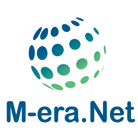 M-ERA.NET Call 2021Full-ProposalProject Acronym:      Project Coordinator:(Organisation and Country):Each partner is requested to contact the respective national/regional funding organisation before Full-Proposal submissionContent: 1. SUMMARY	32. CONSORTIUM OVERVIEW	53. EXCELLENCE	63.1 Objectives of the project and expected results	63.2 Relation to the call text	63.3 Concept and approach	63.4 Ambition	64. IMPACT	74.1 Contribution at the European or international level to the expected impacts under the selected topic of the call	74.2 Significance of the project results and user benefit	74.3 Dissemination and exploitation strategy	74.3.1 Management of intellectual property rights (IPR)	74.3.2 Dissemination activities of project results	74.3.3 Plans for the commercialisation of results	84.3.4 Management of research data	85. IMPLEMENTATION	95.1 Work plan	95.1.1 Overview	95.1.2 Detailed description of work package	95.1.3 Time schedule	95.2 Management structure and procedures	105.3 Quality of the individual participants	105.4 Consortium as a whole	105.5 Cost calculation and resources	115.5.1 Personnel cost	115.5.2 Equipment	115.5.3 Consumables	115.5.4 Travel	115.5.5 Subcontracting	115.5.6 Other costs (i.e. for seminars, etc)	125.5.7 Indirect costs	126. ETHICAL ISSUES	146.1. Environment, health and safety issues (EHS)	157. CHECKLIST FOR PROPOSERS	161. SUMMARYPublishable Abstract Publishable Abstract for funded projects, including: specific innovation objectives and results, needs addressed, impact and potential benefits (up to 1000 characters)Please use these headlines for structuring the publishable abstractRationale / Needs to be addressedObjectives Potential applicationsImpact and potential benefitsPublishable Contact DetailsI agree that the coordinators contact details (name and e-mail address) will be publishedYes	No	Project SummaryProject Summary, including: specific innovation objectives and results, needs addressed, impact and potential benefits (up to 4000 characters).
Whenever appropriate, indicate the TRL position in the beginning of the project and after the project is finished (not mandatory).2. CONSORTIUM OVERVIEW3. EXCELLENCEDescribe the innovation of the project outcome(s), the originality of the proposed approach and the market needs (if applicable) addressed by the project. Please indicate the TRL at the start and at the end of the project. 3.1 Objectives of the project and expected results3.2 Relation to the call text 3.3 Concept and approachOverall conceptStart and target TRLDescribe how the gender dimension (i.e. sex and/or gender analysis) is taken into account in the projects R&I content (if relevant)3.4 Ambition Current state of the art and progress beyond the state of the artOriginality and/or innovation of the proposed approachKey results of the project and innovation potential4. IMPACT4.1 Contribution at the European or international level to the expected impacts under the selected topic of the callDescribe for each partner the expected results and impact (internal benefits for partners), including market impact if applicable:Scientific benefits Economic benefits (for low TRLs present the visions for potential industrial use)4.2 Significance of the project results and user benefitDescribe for each partner the strategic significance and external benefits of the project results in qualitative and quantitative terms. Innovation capacity and integration of new knowledgeCompetitiveness and growth of companies (market analysis where relevant)Environmental and societal impacts4.3 Dissemination and exploitation strategy Describe for each partner measures to disseminate and exploit the project results and to maximise the impact.4.3.1 Management of intellectual property rights (IPR)4.3.2 Dissemination activities of project results4.3.3 Plans for the commercialisation of results (for high TRL: present the visions for potential industrial use):Partner 1 (Coordinator):      Partner 2:      Partner 3:      Please duplicate as needed4.3.4 Management of research data (where relevant)5. IMPLEMENTATION5.1 Work plan5.1.1 OverviewDescribe briefly the overall structure of the work plan.Table: Work package list5.1.2 Detailed description of work packageDescribe the content of the individual work packages. Please duplicate for each work package.5.1.3 Time schedule Describe the timing of the different work packages and their components.Please provide a clearly arranged and detailed time schedule (Gantt chart). 5.2 Management structure and proceduresDescribe the organisational structure and the decision-making. 5.3 Quality of the individual participantsDescribe briefly the role and expertise of each partner team in the project. Explain the added value expected from the transnational cooperation for each partner. Please use “Annex 1 to the Full-Proposal” for detailed partner descriptions and CVs. This document has no page limitation.  Partner 1 (Coordinator):      Role in the project:      Relevant expertise:      Added value:      Partner 2:      Role in the project:      Relevant expertise:      Added value:      Partner 3:      Role in the project:      Relevant expertise:      Added value:      Please duplicate as needed5.4 Consortium as a wholeDescribe the complementarity and balance of the consortium including gender aspects. 5.5 Cost calculation and resourcesDescribe the relevance of the items listed in the table for total project costs in accordance to relevant national/regional eligibility rules and justify the resources to be committed for each partner.Please list explicitly any direct costs (5.5.1 – 5.5.6) and indirect costs (5.5.7). 5.5.1 Personnel costPartner 1 (Coordinator):      Partner 2:      Partner 3:      Please duplicate as needed5.5.2 EquipmentPartner 1 (Coordinator):      Partner 2:      Partner 3:      Please duplicate as needed5.5.3 ConsumablesPartner 1 (Coordinator):      Partner 2:      Partner 3:      Please duplicate as needed5.5.4 TravelPartner 1 (Coordinator):      Partner 2:      Partner 3:      Please duplicate as needed5.5.5 SubcontractingPartner 1 (Coordinator):      Partner 2:      Partner 3:      Please duplicate as needed5.5.6 Other costs (i.e. for seminars, etc)Partner 1 (Coordinator):      Partner 2:      Partner 3:      Please duplicate as needed5.5.7 Indirect costsPartner 1 (Coordinator):      Partner 2:      Partner 3:      Please duplicate as neededTable: Total project costs (only integer)Describe costs of all project partners in EURO. Please refer to eligible costs for each partner at national/regional level. For Total Costs each category must be filled in the first line and for Requested Funding must be filled in the second line according to specific national/regional rules.6. ETHICAL ISSUESPlease fill YES or NO. 6.1. Environment, health and safety issues (EHS)Describe the strategy for dealing with environment, health and safety issues (EHS)7. CHECKLIST FOR PROPOSERSPlease go to https://www.m-era.net/joint-calls/joint-call-2021 to submit this Full-Proposal form and the Annex 1 to the Full-Proposal form online.Deadline for submission: 17 November 2021, 12:00 noon Brussels timeFor further information on M-ERA.NET, please go to: http://www.m-era.netProject Acronym Project Acronym Project Acronym Project Acronym Project Acronym Project Acronym Proposal Long Title Proposal Long Title Proposal Long Title Proposal Long Title Proposal Long Title Proposal Long Title Project CoordinatorProject CoordinatorProject CoordinatorProject CoordinatorProject CoordinatorProject CoordinatorName:Project CoordinatorProject CoordinatorProject CoordinatorProject CoordinatorProject CoordinatorProject CoordinatorE-mail:Coordinator Organisation(full name in original language / name in English)Coordinator Organisation(full name in original language / name in English)Coordinator Organisation(full name in original language / name in English)Coordinator Organisation(full name in original language / name in English)Coordinator Organisation(full name in original language / name in English)Original Language:       English:      Original Language:       English:      Original Language:       English:      Original Language:       English:      Country/ RegionCountry/ RegionCountry/ RegionAddressTel:Tel:AddressFax:Fax:AddressPostal code (CEDEX) Postal code (CEDEX) Postal code (CEDEX) Postal code (CEDEX) Postal code (CEDEX) Postal code (CEDEX) Fax:Fax:AddressCityCitywww:www:Total Project Costs(Euro)Total Project Costs(Euro)Total Project Costs(Euro)Total Project Costs(Euro)Requested Funding (Euro) Requested Funding (Euro) Requested Funding (Euro) Requested Funding (Euro) Requested Funding (Euro) Planned starting date Planned starting date Duration (in months)Duration (in months)Total person monthsTotal person monthsTotal person monthsTotal person monthsCall TopicCall TopicModelling for materials engineering,processing, properties and durabilityModelling for materials engineering,processing, properties and durabilityModelling for materials engineering,processing, properties and durabilityModelling for materials engineering,processing, properties and durabilityModelling for materials engineering,processing, properties and durabilityModelling for materials engineering,processing, properties and durabilityModelling for materials engineering,processing, properties and durabilityModelling for materials engineering,processing, properties and durabilityModelling for materials engineering,processing, properties and durabilityModelling for materials engineering,processing, properties and durabilityModelling for materials engineering,processing, properties and durabilityCall TopicCall TopicInnovative surfaces, coatings and interfacesInnovative surfaces, coatings and interfacesInnovative surfaces, coatings and interfacesInnovative surfaces, coatings and interfacesInnovative surfaces, coatings and interfacesInnovative surfaces, coatings and interfacesInnovative surfaces, coatings and interfacesInnovative surfaces, coatings and interfacesInnovative surfaces, coatings and interfacesInnovative surfaces, coatings and interfacesInnovative surfaces, coatings and interfacesCall TopicCall TopicHigh performance compositesHigh performance compositesHigh performance compositesHigh performance compositesHigh performance compositesHigh performance compositesHigh performance compositesHigh performance compositesHigh performance compositesHigh performance compositesHigh performance compositesCall TopicCall TopicFunctional materialsFunctional materialsFunctional materialsFunctional materialsFunctional materialsFunctional materialsFunctional materialsFunctional materialsFunctional materialsFunctional materialsFunctional materialsCall TopicCall TopicNew strategies for advanced material-based technologies in health applicationsNew strategies for advanced material-based technologies in health applicationsNew strategies for advanced material-based technologies in health applicationsNew strategies for advanced material-based technologies in health applicationsNew strategies for advanced material-based technologies in health applicationsNew strategies for advanced material-based technologies in health applicationsNew strategies for advanced material-based technologies in health applicationsNew strategies for advanced material-based technologies in health applicationsNew strategies for advanced material-based technologies in health applicationsNew strategies for advanced material-based technologies in health applicationsNew strategies for advanced material-based technologies in health applicationsCall TopicCall TopicMaterials for additive manufacturingMaterials for additive manufacturingMaterials for additive manufacturingMaterials for additive manufacturingMaterials for additive manufacturingMaterials for additive manufacturingMaterials for additive manufacturingMaterials for additive manufacturingMaterials for additive manufacturingMaterials for additive manufacturingMaterials for additive manufacturingCONSORTIUM OVERVIEWCONSORTIUM OVERVIEWCONSORTIUM OVERVIEWCONSORTIUM OVERVIEWCONSORTIUM OVERVIEWCONSORTIUM OVERVIEWCONSORTIUM OVERVIEWOrganisationPartner name (Full name)Coordinator (P1)Partner 2:Partner 3:Partner 4:Partner 5:OrganisationParticipation Identification Code (PIC) OrganisationTRL at project startOrganisationTRL at project endOrganisationOrganisation TypeOrganisationWebsite                     http:OrganisationRegion / CountryOrganisationOrganisation registration numberOrganisationSize (Employees) OrganisationTurnover (K€) 6Contact PersonTitle / NameContact PersonTelephoneContact PersonE-mailFunding Organisation (FO)Name of FO +Contact person in in FO Funding Organisation (FO)Funding Programme (full name)WP no.Work package titleWork package leaderParticipating project partnersStart [month]End [month]WP number:WP title: Leader: Partners involved:Start date:End date:Objectives: Type of activities:Research activity on TRL basis: development, demonstration etc. (according to national funding rules for each partner)Description of content:Activities, different tasks and methods including who is responsible, involved etc.Milestones:Expected results and deliverables:For each partnerPartnerPerson monthsPersonnel costEquipmentConsum-ablesTravelSub-contractingOther costsIndirect costsTotal costsTotal requested fundingPartnerEuroEuroEuroEuroEuroEuroEuroEuroEuroPartner 1 (Coordinator)Partner 1 (Coordinator)Partner 2:Partner 2:Partner 3:Partner 3:Partner 4:Partner 4:Partner 5:Partner 5:Total:Total:ETHICAL ISSUES YES / NOPageHUMAN EMBRYOS/FOETUSESHUMAN EMBRYOS/FOETUSESHUMAN EMBRYOS/FOETUSESDoes your research involve Human Embryonic Stem Cells (hESCs)?Does your research involve the use of human embryos?Does your research involve the use of human foetal tissues / cells?HUMANSHUMANSHUMANSDoes your research involve human participants?Does your research involve physical interventions on the study participants?HUMAN CELLS / TISSUESHUMAN CELLS / TISSUESHUMAN CELLS / TISSUESDoes your research involve human cells or tissues?PROTECTION OF PERSONAL DATAPROTECTION OF PERSONAL DATAPROTECTION OF PERSONAL DATADoes your research involve personal data collection and/or processing?Does your research involve further processing of previously collected personal data (secondary use)?ANIMALSANIMALSANIMALSDoes your research involve animals?NON-EU COUNTRIESNON-EU COUNTRIESNON-EU COUNTRIESIn case non-EU countries are involved, do the research related activities undertaken in these countries raise potential ethics issues?Do you plan to use local resources (e.g. animal and/or human tissue samples, genetic material, live animals, human remains, materials of historical value, endangered fauna or flora samples, etc.)?Do you plan to import any material - including personal data - from non-EU countries into the EU? Do you plan to export any material - including personal data - from the EU to non-EU countries? If your research involves low and/or lower middle income countries, are benefits-sharing actions planned? Could the situation in the country put the individuals taking part in the research at risk?ENVIRONMENT PROTECTIONENVIRONMENT PROTECTIONENVIRONMENT PROTECTIONDoes your research involve the use of elements that may cause harm to the environment, to animals or plants?Does your research deal with endangered fauna and/or flora and/or protected areas?Does your research involve the use of elements that may cause harm to humans, including research staff?Does your research involve dual-use items in the sense of Regulation 428/2009, or other items for which an authorisation is required?Could your research raise concerns regarding the exclusive focus on civil applications? Does your research have the potential for misuse of research results?Are there any other ethics issues that should be taken into consideration? YESNO I CONFIRM THAT NONE OF THE ABOVE ISSUES APPLY TO MY PROPOSALThe proposal conforms to the call guidelines.Every project partner has been in direct contact with his/her national or regional funding agency and has checked that their collaboration and their project contributions are eligible for funding.All project partners have checked the national/regional programme procedures and regulations. All project partners are aware of documents requested by the national/regional funding organisations.IMPORTANT REMINDER: All consortium partners must check if applications (at Pre-Proposal and/or Full-Proposal stage) have to be submitted also to their national/regional funding organisations.All partners who are not eligible for 100% funding are able to provide financial resources for their own contribution.The consortium is aware that a duly signed and stamped consortium agreement (CA) between the project partners is recommended for funded projects based on national/regional funding rules, including agreements on intellectual property rights (IPR) and agreements on scientific publications. At the time of proposal submission it is recommended to provide the principles ruling the CA but not the CA itself.